ПРОЄКТ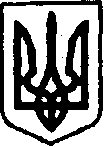 УКРАЇНАКЕГИЧІВСЬКА СЕЛИЩНА РАДАХІV СЕСІЯ VIIІ СКЛИКАННЯРІШЕННЯ30 липня 2021 року	              смт Кегичівка  		                №______ Про внесення змін до Програми утримання та ремонту автомобільних доріг загального користування місцевого значення та вулиць і доріг комунальної власності Кегичівської селищної ради Харківської області 
на 2021-2023 рокиЗ метою створення належних умов для фінансування з бюджету селищної ради заходів по поточному, капітальному ремонту доріг загального користування, у тому числі місцевого значення та вулиць і доріг комунальної власності Кегичівської селищної ради, покращення дорожньої інфраструктури, враховуючи рекомендації постійної комісії з питань житлово-комунального господарства, транспорту, зв’язку, паливно-енергетичних питань, розвитку підприємництва, громадського харчування  та побуту, керуючись статтями 4, 10, 25-26, 42, 46, 59 Закону України «Про місцеве самоврядування в Україні», Кегичівська селищна радаВИРІШИЛА:Внести до Програми утримання та ремонту автомобільних доріг загального користування місцевого значення та вулиць і доріг комунальної власності Кегичівської селищної ради Харківської області  на 2021-2023 роки (далі – Програма), затвердженої рішенням VІІІ сесії VІІІ скликання Кегичівської селищної ради від 26 березня 2021 року                № 425 (зі змінами), такі зміни: Визначити загальний обсяг фінансування Програми в сумі 9887,82 тис. грн. У розділі 11. «Кошторис Програми», в заходах Програми «Співфінансування                       на капітальний та поточний ремонт автомобільних доріг загального користування місцевого значення» на 2021 рік передбачити кошти в сумі 99,820 тис. грн. (позабюджетні кошти) 
на проведення наступних робіт: Експлуатаційне утримання (ямковий ремонт) автомобільних доріг загального користування місцевого значення: - ділянка дороги С211524, під’їзд до села Антонівка. Доповнити Додаток 2 «Перелік другої черги проведення експлуатаційного обслуговування (поточного ремонту) доріг комунальної власності у 2021 році» порядковим   № 5, а саме: село Лозова, Кегичівська селищна рада, Харківська область, вул. Лозівська, загальний обсяг робіт -  0,2  км, поточний ремонт твердого покриття на суму 49,90 тис. грн.2. Контроль за виконанням даного рішення покласти на постійну комісію з питань житлово-комунального господарства, транспорту, зв’язку, паливно-енергетичних питань, розвитку підприємництва, громадського харчування та побуту Кегичівської селищної ради (Олександр МАХОТКА) .Кегичівський селищний голова                                                                       Антон ДОЦЕНКО